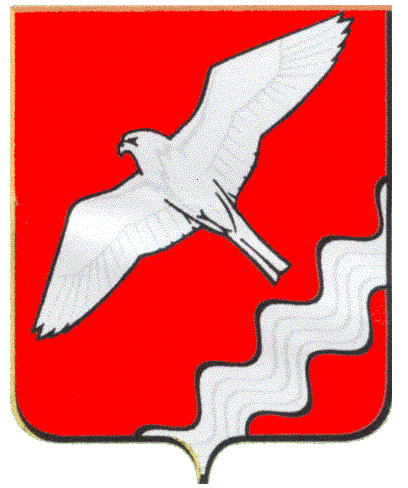 ГЛАВА МУНИЦИПАЛЬНОГО ОБРАЗОВАНИЯКРАСНОУФИМСКИЙ ОКРУГПОСТАНОВЛЕНИЕ19.05.2014 г.   № 63 г. КрасноуфимскО проведении публичных слушаний по утверждению схемы водоснабжения и водоотведения  Муниципального образования Красноуфимский округ на период 2014 – 2029 годаНа основании Постановления Правительства Российской Федерации от 05.09.2014 г. г. № 782 «О схемах водоснабжения и водоотведения», ст. 16, 26 Устава Муниципального образования Красноуфимский округ, решения Думы Муниципального образования Красноуфимский округ от 10.03.2006 г. №188 «Об утверждении Порядка организации и проведения публичных слушаний на территории Муниципального образования Красноуфимский округ»ПОСТАНОВЛЯЮ:1. Утвердить проект схемы водоснабжения и водоотведения МО Красноуфимский округ на период 2014 – 2029 гг.2. Провести публичные слушания по проекту схемы водоснабжения и водоотведения Муниципального образования Красноуфимский округ на период 2014 – 2029 гг. в Малом зале здания  администрации МО Красноуфимский округ по адресу: г. Красноуфимск, ул. Советская, д. 5, 05.06.2014 года в 10.00 часов. 3. Организацию проведения публичных слушаний возложить на отдел жилищно – коммунального хозяйства администрации МО Красноуфимский округ.4. Разместить проект схемы водоснабжения и водоотведения МО Красноуфимский округ на период 2014 – 2029 гг. на официальном сайте МО Красноуфимский округ.5. Опубликовать данное постановление в газете «Вперед» и разместить на официальном сайте МО Красноуфимский округ.6. Контроль над исполнением данного постановления  возложить на заместителя главы администрации  по строительству и ЖКХ  Петухова Д.А.Глава Муниципального образованияКрасноуфимский округ                                                                      О.В. Ряписов